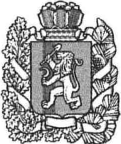 БОГУЧАНСКИЙ РАЙОННЫЙ СОВЕТ ДЕПУТАТОВРЕШЕНИЕ27.08.2020                                    с. Богучаны                                    № 54/1-358О согласовании перечня имущества, подлежащего передаче из муниципальной собственности Богучанского сельсовета в муниципальную собственность Богучанского района в процессе разграничения муниципального имуществаВ соответствии с требованиями Федерального закона от 06.10.2003 № 131-ФЗ «Об общих принципах организации местного самоуправления в Российской Федерации», согласно Закону Красноярского края от 26.05.2009 № 8-3290 «О порядке разграничения имущества между муниципальными образованиями края», руководствуясь статьями 32, 36 Устава Богучанского района, Богучанский районный Совет депутатов РЕШИЛ:Согласовать перечень имущества, подлежащего передаче измуниципальной собственности Богучанского сельсовета в муниципальную собственность Богучанского района в процессе разграничения муниципального имущества согласно приложению.2. Контроль за исполнением настоящего решения возложить на постоянную комиссию по законности и управлению муниципальным имуществом  (Шишкова О.А.)               3. Настоящее решение вступает в силу со дня принятия и подлежит опубликованию в Официальном вестнике Богучанского района.Председатель Богучанского районного                                     И.о. Главы Богучанского района Совета депутатов А.С. Медведев	                                               В.Р.Саар             _________________                                                                           _________________«27» августа  2020 г.                                                                    «27» августа  2020 г.Приложениек решению Богучанского районного Совета депутатов                                                                                от 27 августа 2020г. № 54/1-358ПЕРЕЧЕНЬимущества, подлежащего передаче из муниципальной собственности Богучанского сельсовета в муниципальную собственность Богучанского района в процессе разграничения муниципального имуществаПредседатель Богучанского районного                                                                     И.о. Главы Богучанского района Совета депутатов А.С. Медведев	                                                                               В.Р.Саар             			           _________________                                                                                                      _________________«27» августа 2020 г.                                                                                                     «27» августа  2020 г№ п/пПолное наименование предприятия, учреждения, наименование имуществаЮридический адрес местонахождения имуществаНазначение имуществаИндивидуальные характеристики имущества Основание возникновения права муниципальной собственности1Контейнерное оборудование для накопления твердых коммунальных отходовКрасноярский край, Богучанский район, село Богучаны, ул. Тихая, 15ВДля накопления твердых коммунальных отходовЕмкость, м3	0,75толщина металла, мм не менее 3. Верхнее обрамление, мм	угол 40 мм*40 мм*4 мм, длинна 900 мм*4 шт.Усиление, мм	угол 40 мм*40 мм*4 мм, длинна 200 мм*4 шт.Температура эксплуатации	 от -40°С до +50°С.покрытие	Универсальная грунтовка   для обработки металла эмаль	нитроэмальцвет эмали по ГОСТ 6631-74 	 365 серыйвысота, мм 	1150ширина сторон (верхних), мм	900ширина сторон (нижних), мм	700Крышка для мусорного бака	Откидная, отверстие под навесной замокКомплект усиленных колес для бака ТБО.Нагрузка до 720 кг, поворотные, 4 шт. на один бакМуниципальный контракт    0119300018619000021 от 23.12.2019 года  